Официальный отель: Hotel Melia Grand Hermitage 5*****, 9007 Golden Sands, Varna, BulgariaВ официальном отеле будет проводиться:	- Регистрация команд	- Судейский семинар	- Собрание членов IKO	- Сайонара	- Семинар с КанчоОрганизатор: Международная Организация Каратэ Киокушинкайкан и Бранч Чиф шихан Эмиль Костов (IKO Болгария)Регистрация будет осуществляться через сайт ХонбуБронь отеля необходимо направить до 7 апреля 2018 г. ……………………. Место проведения соревнований: ДВОРЕЦ КУЛЬТУРЫ И СПОРТА Г. ВАРНЫ Адрес: Varna, 115, Kniaz Boris I Blvd18 МАЯ 2018 (пятница): С 10:00 до 18:00 – РЕГИСТРАЦИЯ УЧАСТНИКОВУчастники должны иметь при себе:- Членскую карточку IKO- Паспорт - Допуск (справка) от врача- Комплект защитной экипировки Все участники и члены команды должны иметь действующий страховой полис. Организаторы не предоставляют страховку и не несут ответственность в данной сфере.Все платежи должны быть произведены непосредственно организатору во время регистрации.С 16:00 до 18:00	          - СУДЕЙСКИЙ СЕМИНАР18:00				- СОБРАНИЕ ЧЛЕНОВ IKOОПЛАТА:МУЖЧИНЫ, ЖЕНЩИНЫ: КУМИТЭ 			- 	60 EUROКАТА			- 	50 EUROКОМАНДНАЯ КАТА (не более 3-х спортсменов)Общая стоимость             -	60 EURO (за 3-х спортсменов)КУМИТЭ и КАТА 	-	90 EUROВЕТЕРАНЫ:КУМИТЭ			-	60 EUROЮНОШИ И ДЕВУШКИ, ЮНИОРЫ И ЮНИОРКИ: КУМИТЭ 			- 	50 EUROKAТА			- 	40 EUROКУМИТЭ И КАТА 	-	70 EUROСАЙОНАРА: 					-	30 EUROСтоимость Сайонары действительна до 10 мая 2018 г. После указанной даты стоимость составит 35 евро с 1 человека.19 мая 2018 (суббота):ЮНОШИ И ДЕВУШКИ, ЮНИОРЫ И ЮНИОРКИ, ВЕТЕРАНЫКУМИТЭ - Два 3-х места в категориях Юноши и Девушки, Юниоры и Юниорки, Ветераны  ЮНОШИ: 12 – 13 ЛЕТ - (возраст на 19.05.2018):- 40 ; -45; -50 ; -55; +55;ЮНОШИ: 14 – 15 ЛЕТ - (возраст на 19.05.2018):- 50 ; -55 ; - 60; -65; -70; -75; +75;ЮНИОРЫ: 16 – 17 ЛЕТ - (возраст на 19.05.2018):-55; -60; -65; -70; -75; -80; +80;ДЕВУШКИ: 12 – 13 ЛЕТ - (возраст на 19.05.2018)-40; - 45 ; -50; +50;ДЕВУШКИ: 14 – 15 ЛЕТ - (возраст на 19.05.2018)-50; -55; -60; +60;ЮНИОРКИ: 16 – 17 ЛЕТ - (возраст на 19.05.2018)-50; -55; -60; -65; +65;ВЕТЕРАНЫ: МУЖЧИНЫ: 35 – 39 Лет - (возраст на 19.05.2018) -85; +85;ВЕТЕРАНЫ: МУЖЧИНЫ + 40 ЛЕТ - (возраст на 19.05.2018)-85; +85;Обязательная защитная экипировка для Юношей и Девушек,Юниоров и Юниорок 12-17 лет:•	перчатки на кисти рук (стандарт IKO)•	протекторы на голень (стандарт IKO)•	паховый протектор для юношей (раковина)•	протектор на грудь для девушекШлемы предоставит организатор.Всю защитную экипировку необходимо предоставить для проверки на регистрации 18 мая 2018 г.КАТА - В категории ката – 3-е и 4-е местаЮНОШИ И ДЕВУШКИ: 12-13 ЛЕТ;ЮНОШИ И ЮНИОРЫ: 14-17 ЛЕТ;ДЕВУШКИ И ЮНИОРКИ: 14-17 ЛЕТ;20 мая 2018 (воскресенье):МУЖЧИНЫ И ЖЕНЩИНЫКУМИТЭ - +18 лет: (возраст на 20.05.2018):МУЖЧИНЫ: -70; -80; -90; +90;ЖЕНЩИНЫ: -55; -65; +65;В категории Мужчины и Женщины бой за 3-е и 4-е местоKATA - +18 лет:МУЖЧИНЫЖЕНЩИНЫКОМАНДНАЯ КАТА (3 человека, продолжительность 6 минут)В категории ката – 3-е и 4-е места21 мая 2018 (понедельник):С 10:00 до 12:00	-          СЕМИНАР С КАНЧО МАЦУИСТОИМОСТЬ	- 	  50 EUROБРАНЧ ЧИФАМ И УЧАСТНИКАМ СОРЕВНОВАНИЙ – БЕСПЛАТНО!19-20 мая 2018 г. для всех спортсменов, тренеров и судей будет предоставлен бесплатный трансфер от официального отеля до места проведения соревнований и обратно.Вход на турнир бесплатный.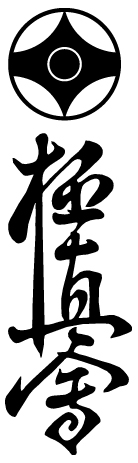 ЧЕМПИОНАТ И ПЕРВЕНСТВО ЕВРОПЫ 19-20 мая 2018 г. – ВАРНА, БОЛГАРИЯ